О поощрении муниципальной управленческой команды Чиричкасинского сельского поселения Цивильского района Чувашской Республики, деятельность которой способствовала достижению Чувашской Республикой значений (уровней) показателей для оценки эффективности деятельности высших должностных лиц субъектов Российской Федерации и деятельности органов исполнительной власти субъектов Российской Федерации, в 2022 году/В соответствии с постановлением Кабинета Министров Чувашской Республики от 9 июля 2022 г. № 321 «О поощрении региональной и муниципальных управленческих команд Чувашской Республики, деятельность которых способствовала достижению Чувашской Республикой значений (уровней) показателей для оценки эффективности деятельности высших должностных лиц субъектов Российской Федерации и деятельности органов исполнительной власти субъектов Российской Федерации, в 2022 году», Решением Собрания депутатов Цивильского района Чувашской Республики от 21 июля 2022 года № 18-04 «Об утверждении Порядка предоставления иных межбюджетных трансфертов бюджетам поселений Цивильского района Чувашской Республики за содействие достижению значений (уровней) показателей для оценки эффективности деятельности высших должностных лиц субъектов Российской Федерации и деятельности органов исполнительной власти субъектов Российской Федерации на цели поощрения муниципальных управленческих команд органов местного самоуправления поселений Цивильского района Чувашской Республики в 2022 году», постановлением администрации Цивильского района Чувашской Республики от 20 июля 2022 г. № 397 «О поощрении муниципальной управленческой команды Цивильского района Чувашской Республики, деятельность которой способствовала достижению Чувашской Республикой значений (уровней) показателей для оценки эффективности деятельности высших должностных лиц субъектов Российской Федерации и деятельности органов исполнительной власти субъектов Российской Федерации, в 2022 году» администрация Чиричкасинского сельского поселения Цивильского района Чувашской РеспубликиПОСТАНОВЛЯЕТ:1. Утвердить прилагаемый Порядок поощрения муниципальной управленческой команды Чиричкасинского сельского поселения Цивильского района Чувашской Республики, деятельность которой способствовала достижению Чувашской Республикой значений (уровней) показателей для оценки эффективности деятельности высших должностных лиц субъектов Российской Федерации и деятельности органов исполнительной власти субъектов Российской Федерации, в 2022 году согласно приложению к настоящему постановлению.2. Настоящее постановление вступает в силу после его официального опубликования (обнародования).Глава администрации Чиричкасинскогосельского поселения                                                                                          В.В. Иванова                                                Приложение  к постановлению администрацииЧиричкасинского сельского поселения Цивильского района Чувашской Республики от   28  июля 2022 года N 36 Порядокпоощрения муниципальной управленческой команды Чиричкасинского сельского поселения Цивильского района Чувашской Республики, деятельность которой способствовала достижению Чувашской Республикой значений (уровней) показателей для оценки эффективности деятельности высших должностных лиц субъектов Российской Федерации и деятельности органов исполнительной власти субъектов Российской Федерации в 2022 году1. Настоящий Порядок разработан в соответствии с постановлением Кабинета Министров Чувашской Республики от 9 июля 2022 г. № 321 «О поощрении региональной и муниципальных управленческих команд Чувашской Республики, деятельность которых способствовала достижению Чувашской Республикой значений (уровней) показателей для оценки эффективности деятельности высших должностных лиц субъектов Российской Федерации и деятельности органов исполнительной власти субъектов Российской Федерации, в 2022 году», Решением Собрания депутатов Цивильского района Чувашской Республики от 21 июля 2022 года № 18-04 «Об утверждении Порядка предоставления иных межбюджетных трансфертов бюджетам поселений Цивильского района Чувашской Республики за содействие достижению значений (уровней) показателей для оценки эффективности деятельности высших должностных лиц субъектов Российской Федерации и деятельности органов исполнительной власти субъектов Российской Федерации на цели поощрения муниципальных управленческих команд органов местного самоуправления поселений Цивильского района Чувашской Республики в 2022 году», постановлением администрации Цивильского района Чувашской Республики от 20 июля 2022 г. № 397 «О поощрении муниципальной управленческой команды Цивильского района Чувашской Республики, деятельность которой способствовала достижению Чувашской Республикой значений (уровней) показателей для оценки эффективности деятельности высших должностных лиц субъектов Российской Федерации и деятельности органов исполнительной власти субъектов Российской Федерации, в 2022 году».2. Настоящий Порядок устанавливает правила поощрения в 2022 году муниципальной управленческой команды Чиричкасинского сельского поселения Цивильского района Чувашской Республики, деятельность которой способствовала достижению Чувашской Республики значений (уровней) показателей для оценки эффективности деятельности высших должностных лиц субъектов Российской Федерации и деятельности органов исполнительной власти субъектов Российской Федерации (далее – показатели эффективности).3. В целях реализации настоящего Порядка под муниципальной управленческой командой Чиричкасинского сельского поселения Цивильского района понимаются  должностные лица, замещающие муниципальные должности, должности муниципальной службы, работники органа местного самоуправления Чиричкасинского сельского поселения Цивильского района Чувашской Республики, не являющиеся муниципальными служащими, деятельность которых способствовала достижению Чувашской Республикой значений (уровней) показателей эффективности (без учета работников, осуществляющих выполнение делегированных государственных полномочий, переданных для осуществления для осуществления органам местного самоуправления в установленном порядке).Состав участников муниципальных управленческих команд утверждается распоряжением Главы Чувашской Республики.4. Источником предоставления средств на цели, указанные в пункте 2 настоящего Порядка, являются иные межбюджетные трансферты, предоставляемые в 2022 году из бюджета Цивильского района Чувашской Республики бюджету Чиричкасинского сельского поселения Цивильского района Чувашской Республики за достижение показателей деятельности органов местного самоуправления Цивильского района Чувашской Республики.5. Поощрение должностных лиц, замещающих муниципальные должности, должности муниципальной службы, работников органа местного самоуправления Чиричкасинского сельского поселения Цивильском районе Чувашской Республики, не являющихся муниципальными служащими, деятельность которых способствовала достижению Чувашской Республикой значений (уровней) показателей эффективности (без учета работников, осуществляющих выполнение делегированных государственных полномочий, переданных для осуществления для осуществления органам местного самоуправления в установленном порядке) органа местного самоуправления Чиричкасинского сельского поселения Цивильского района Чувашской Республики осуществляется в соответствии с Порядком предоставления иных межбюджетных трансфертов бюджетам поселений Цивильского района Чувашской Республики за содействие достижению значений (уровней) показателей для оценки эффективности деятельности высших должностных лиц субъектов Российской Федерации и деятельности органов исполнительной власти субъектов Российской Федерации  на цели поощрения муниципальных управленческих команд органов местного самоуправления поселений Цивильского района Чувашской Республики, утвержденным решением Собрания депутатов Цивильского района Чувашской Республики от 21 июля 2022 года № 18-04.6. Критерии и показатели оценки деятельности органов местного самоуправления поселений Цивильского района Чувашской Республики за 2021 год утверждаются распоряжением Главы администрации Цивильского района Чувашской Республики.7. Выплата поощрения производится лицам, входящим в состав муниципальных управленческих команд, состоящим в служебных (трудовых) отношениях с органом местного самоуправления Чиричкасинского сельского поселения Цивильского района Чувашской Республики на дату подписания распоряжения (приказа) о поощрении. Лицам, входящим в состав муниципальных управленческих команд, проработавшим неполный отчетный период, выплата поощрения производится за фактически отработанное время в данном отчетном периоде. В случае если лицо, входящее в состав муниципальных управленческих команд, сменил замещаемую должность, то поощрение выплачивается в соответствие с замещаемой должностью на дату подписания распоряжения (приказа) о поощрении.8. Средства на поощрение предоставляются в пределах лимитов бюджетных обязательств на 2022 год, доведенных в установленном порядке до соответствующего главного распорядителя бюджетных средств.ЧĂВАШ        РЕСПУБЛИКИÇĔРПУ    РАЙОНĔ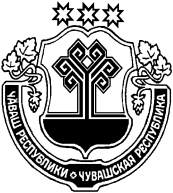 ЧУВАШСКАЯ РЕСПУБЛИКА ЦИВИЛЬСКИЙ      РАЙОНЧИРИЧКАССИ  ЯЛ АДМИНИСТРАЦИЕЙЫШĂНУ2022 утă уĕхĕн  28  мĕшĕ   № 36Чиричкасси ялĕАДМИНИСТРАЦИЯЧИРИЧКАСИНСКОГОСЕЛЬСКОГО ПОСЕЛЕНИЯПОСТАНОВЛЕНИЕ«28» июля  2022 № 36деревня  Чиричкасы